MINISTRY OF EDUCATION AND TRAININGLAC HONG UNIVERSITY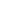 COURSE OUTLINE<126076 – RESTAURANT AND HOTEL OPERATIONS>	Restaurant and Hotel Operations is a course that teaches students basic skills in the restaurant-hotel industry such as reception, desk service, chamber service, supervision. Students participate directly in the process of serving food and beverages in the culinary business in restaurants, hotels, resorts, tourist centers and various forms of food and drink business...Table 1: Course Learning Outcomes (CLOs)Table 2: Course Content, Lesson PlanTable 4: Course assessment- Attendance: Obeying the regulations.- Students have to read the given study documentation by the lecturer before every lesson on the online learning system (LMS - learn.lhu.edu.vn).- Students who do homework, quick exercises in class will be given bonus marks for the students' process.- Finishing given group discussions according to the lecturer's regulations.	Textbook	[1]. Tong cuc Du lich, Bo tieu chuan ky nang nghe du lich, khach san, nha hang Viet Nam VTOS (Vietnam Tourism Occupational Skills Standards), Ha Noi	References	[2]. Ha Khanh Nam Giao, Nguyen Van Binh (2020), Giao trinh Nghiep vu nha hang, NXB Tong hop TP Ho Chi Minh	[3]. Nguyen Thi Tu (2012), Nghiep vu phuc vu khach san, NXB Thong ke, Ha Noi- Internet, Google Chrome, KahootQuy ước chung:1.GENERAL INFORMATIONGENERAL INFORMATIONCourse name (Vietnamese):Course name (Vietnamese):Nghiep vu nha hang- khach sanCourse name (English):Course name (English):Restaurant and Hotel OperationsCourse ID:Course ID:126076Types: Types: SpecializationFaculty/Department:Faculty/Department:Tourism and Travel ManagementMain Lecturer:Main Lecturer:Phan Van HaiEmail: haipv@lhu.edu.vnLecturer participating in:Lecturer participating in:Vu Duc CuongCuonLecturerd.lhu.edu.vnNumber of credits:Number of credits:3 Theory : Practice : Exercise :Theory : Practice : Exercise :30 periods0 periods30 periodsSpecialty : Specialty : Obligatory to students in major of Tourism and Travel ManagementPrevious course:Previous course:No2.COURSE DESCRIPTIONCOURSE DESCRIPTION3.COURSE LEARNING OUTCOMESCourse Learning Outcomes (CLOs)Course Learning Outcomes Content Bloom domain/Bloom levelProgram Learning Outcomes PLOs/SOs/PIs (*)CLO1Fulfilling basic service in restaurants and hotelsKnowledge (3)PI2.2CLO2Efficiently coordinate with other departments to operate the business in the restaurant - hotelSkills (4)PI6.1CLO3Develop a habit of self-learning and trainingAttitude (4)PI8.14.COURSE CONTENT, LESSON PLANWeekLesson/Chapter Name/Chapter Lesson Learning Outcomes (LLO)Lesson Learning Outcomes (LLO)Lecture and Study activitiesTeaching methodsAssessment methodsReferences (*)1Chapter 1HOTEL RECEPTIONIST SERVICELLO1.1Expressing the terms, organizational structure and operational processes of the reception departmentStudy in class: Lecturer introduction to the course overview, regulations and course of study.Home study: Study of VTOS Tourism Standards and Reception BusinessLectureModelShort answer test[2][3]2Chapter 1HOTEL RECEPTIONIST SERVICELLO1.2Using knowledge to perform basic tasks in the reception departmentLecturer asks students to carry out the pick-up and departure process at the hotel reception.Role-playingObservation[2][3]3Chapter 1HOTEL RECEPTIONIST SERVICELLO1.3Modeling activities at the hotel reception.Lecturer asks students to carry out the pick-up and departure process at the hotel reception.Role-playingObservation[2][3]3Chapter 1HOTEL RECEPTIONIST SERVICELLO1.4Obeying the regulationsLecturer asks students to do home studying and trainingRole-playingObservation[2][3]4Chapter 2HOUSEKEEPING PROCEDURES SERVICELLO2.1Explaining the terms, organizational structure and operational processes of the chamber department.Study in class: Lecturer introduces the overview, the processes in the chamber work.LectureModelShort answer test[2] [3]5Chapter 2HOUSEKEEPING PROCEDURES SERVICELLO2.2Using knowledge to perform basic tasks in the chamber department.Lecturer asks students to carry out the guest pickup and departure process at the cabin department.Role-playingObservation[2] [3]6Chapter 2HOUSEKEEPING PROCEDURES SERVICELLO2.3Efficiently perform the operations in the chamber service.Lecturer asks students to carry out the pick-up and departure process at the hotel reception.Role-playingObservation[2] [3]7Chapter 2HOUSEKEEPING PROCEDURES SERVICELLO2.4Adapted to a collaborative hotel environmentLecturer requires students to train their professions in groups, pairsRole-playingObservation[2] [3]8Chapter 3SERVING AT RESTAURANT SERVICE LLO3.1Explain the terms, organizational structure and operational processes of the desk service departmentStudy in class: Lecturer introduces the overview, processes in the restaurant business...Home study: Learning about the VTOS Tourism Standards section of the restaurant businessLectureModelShort answer test[2],[3]9Chapter 3SERVING AT RESTAURANT SERVICE LLO3.2Use your knowledge to perform basic tasks in the desk service departmentLecturer requests students to carry out the guest pickup and departure process at the desk service department.Role-playingObservation[2],[3]10Chapter 3SERVING AT RESTAURANT SERVICE LLO3.3Efficient coordination of operations in the chamber service.Lecturer asks students to carry out the pick-up and departure process at the hotel reception.Role-playingObservation[2],[3]11Chapter 3SERVING AT RESTAURANT SERVICE LLO3.4Forming an ability to learn and coordinate with hotel colleaguesLecturer requires students to train their professions in groups, pairsRole-playingObservation[2],[3]12Chapter 3SERVING AT RESTAURANT SERVICE LLO3.4Forming an ability to learn and coordinate with hotel colleaguesLecturer requires students to train their professions in groups, pairsRole-playingObservation[2],[3]13Chapter 4HOTEL SURVEILLANCE SERVICELLO4.1Explaining the terms, organizational structure and operational processes of restaurant-hotel supervisionLecturer introduces the overview, the processes in the supervision work.DiscussionShort answer test[2], [3]13Chapter 4HOTEL SURVEILLANCE SERVICELLO4.2Using knowledge to perform the basic tasks of restaurant-hotel supervision Lecturer requires students to carry out daily supervision at the restaurant – hotelRole-playingObservation[2], [3]14Chapter 4HOTEL SURVEILLANCE SERVICELLO4.3Efficient coordination of operations in the chamber service.Lecturer asks students to carry out the pick-up and departure process at the hotel reception.Role-playingObservation[2], [3]14Chapter 4HOTEL SURVEILLANCE SERVICELLO4.4Forming an ability to learn and coordinate with hotel colleaguesLecturer requires students to train their professions in groups, pairs.Role-playingObservation[2], [3]15ExamSelf-study 30%LLO5.1Using knowledge to perform basic business in a restaurant – hotel Lecturer requires individuals to do their jobs according to the circumstances.Role-playingObservation15ExamSelf-study 30%LLO5.2Efficient coordination of operations in the restaurant-hotel businessLecturer requires individuals to do their jobs according to the circumstances.Role-playingObservation5.MAPPING OF LESSON AND COURSE LEARNING OUTCOMESTable 3: Mapping of Lesson and Course Learning Outcomes6.COURSE ASSESSMENTEvaluation ComponentAssessmentCLOs Percentage (%) A1. Process- Participating in lesson construction- Class exercices- Discussion, performing the requested contentsCLO1, CLO2, CLO330%A2. Midterm- restaurant, hotels and supervision expertise’s exercisesCLO1,CLO230%A3. Final - Doing test at the practical destination of restaurants - hotelsCLO1, CLO240%7.COURSE REQUIREMENTS AND EXPECTATIONS8.STUDY REFERENCES9.SOFTWARE OR SUPPORTING EQUIPMENTS FOR PRACTICEAbbreviationDescriptionPLO/SOProgram Learning Outcomes/Standard OutcomesPIPerformance IndicatorsCLOCourse Learning OutcomesLLOLesson Learning OutcomesHead of Major/ Head of FacultyDong Nai, 2024Responsible lecturer(sign and write full name)Phan Van Hai